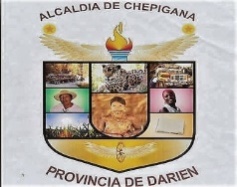 REPUBLICA DE PANAMAPROVINCIA DE DARIENMUNICIPIO DE CHEPIGANASOLICITUD DE INFORMACIÓNPRESENTADAS A LA INSTITUCION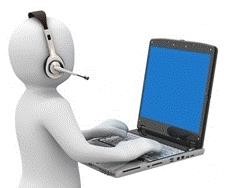 En el mes de septiembre no se presentaronSolicitudes de información a la instituciónSede principal: La Palma; Sector Calle principal La Palma, Tel. 2995138Facebook & Instagram; Alcaldia De Chepigana  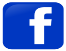 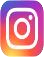 Correo electrónico: tumunicipioc5@gmail.com